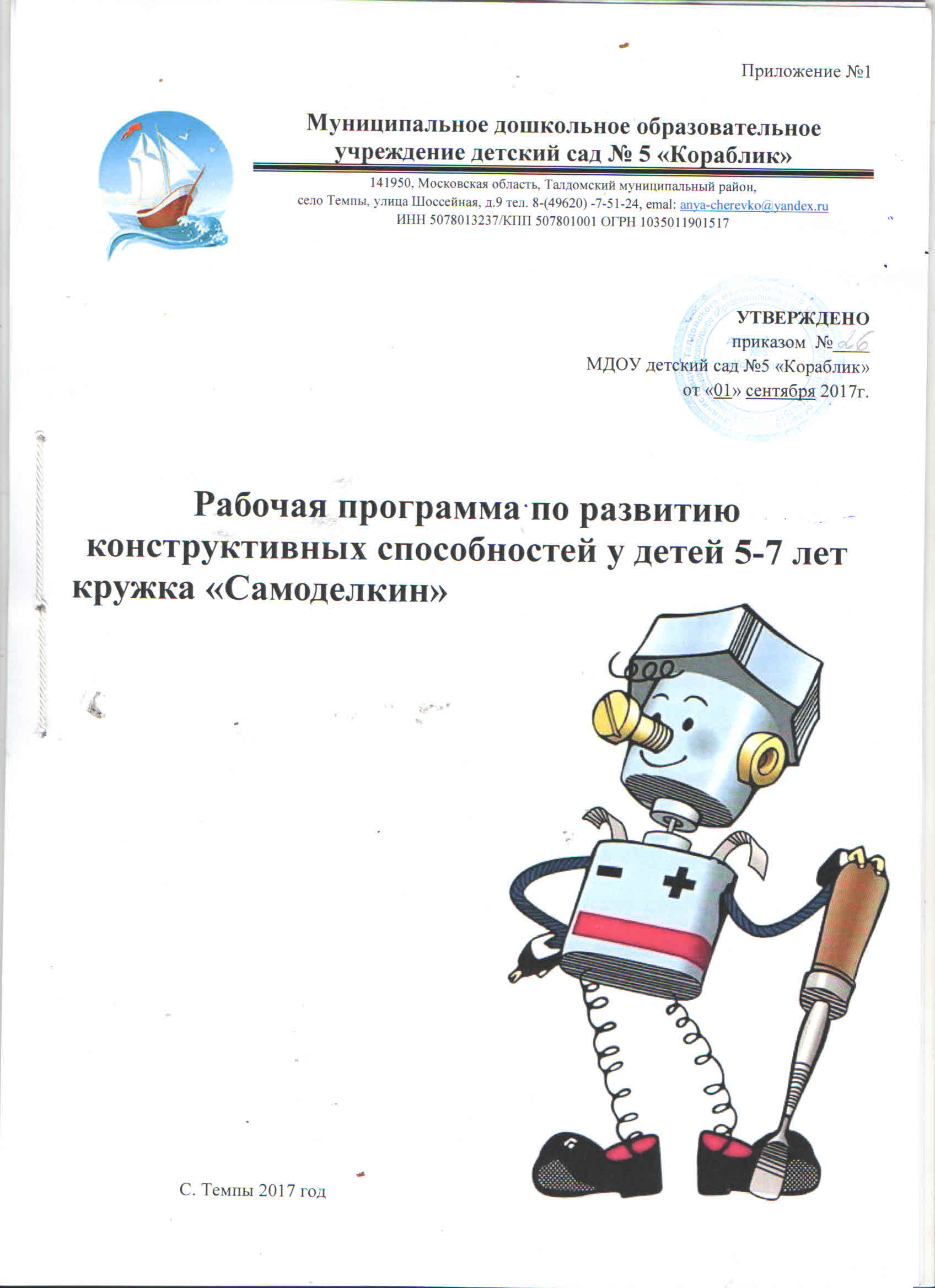 Паспорт рабочей программы по развитию конструктивных способностей у детей 5-7 лет кружка «Самоделкин»Пояснительная запискаАктуальностьКонструирование из строительного материала, конструкторов, бумаги, природного материала полностью отвечает интересам детей, их способностям и возможностям, поскольку является исключительно детской деятельностью.Благодаря этой деятельности особенно быстро совершенствуются навыки и умения, умственное и эстетическое развитие ребенка. У детей с хорошо развитыми навыками в конструировании быстрее развивается речь, так как тонкая моторика рук связана с центрами речи. Ловкие, точные движения рук дают ребенку возможность быстрее и лучше овладеть техникой письма.Ребенок — прирожденный конструктор, изобретатель и исследователь. Эти заложенные природой задатки особенно быстро реализуются и совершенствуются в конструировании, ведь ребенок имеет неограниченную возможность придумывать и создавать свои постройки, конструкции, поделки проявляя любознательность, сообразительность, смекалку и творчество.Ребенок на опыте познает конструктивные свойства деталей, возможности их скрепления, комбинирования, оформления. При этом он как дизайнер творит, познавая законы гармонии и красоты. Детей, увлекающихся конструированием, отличают богатые фантазия и воображение, активное стремление к созидательной деятельности, желание экспериментировать, изобретать; у них развиты пространственное, логическое, математическое, ассоциативное мышление, память, а именно это является основой интеллектуального развития и показателем готовности ребенка к школе.В настоящее время специалисты в области педагогики и психологии уделяют особое внимание детскому конструированию. Не случайно в современных программах по дошкольному воспитанию эта деятельность рассматривается как одна из ведущих.Практическая значимостьВ рабочей программе определены направления, которые учитывают требования ФГОС ДО- гуманизация воспитательного процесса;- формирование познавательных интересов и познавательных действий ребёнка через его включение в различные виды деятельности;- создание благоприятной социальной ситуации развития каждого ребёнка в соответствии с его возрастными и индивидуальными особенностями.В план мероприятий рабочей программы включен разнообразный познавательный и развивающий материал по развитию пространственной ориентации; занимательные игры и упражнения, направленные на развитие и коррекцию умений детей. Знания о технике, доступные детям, не только удовлетворяют их любопытство, но и содержат большие развивающие возможности: способствуют обострению наблюдательности, восприятия; воображения, а значит, благотворно влияют на умственное развитие дошкольников.Учитывая особенности нервно-психического развития детей дошкольного возраста, их большую эмоциональность и впечатлительность на занятиях кружка используется художественная литература, загадки о технике, игры. Вызвать у дошкольников интерес к технике помогают проблемные ситуации, вопросы, игровые задания.Наблюдения показывают, что к концу дошкольного возраста у многих детей интерес к технике носит устойчивый характер. Желание быстрее вырасти, малыши нередко связывают с мечтой водить машину, запускать в космос ракеты, водить корабли, самолеты, тракторы. Не в меньшей мере внимание ребят привлекает и бытовая техника.Дети мечтают, а мир техники становится им ближе благодаря игрушкам. Но одних игрушек для этого недостаточно. Нужны яркие впечатления от окружающей действительности, неотъемлемой частью которой являются средства радиотехники, электроники, автоматики. Помочь детям рассказать об этом в доступной и занимательной форме — цель кружка.Следует иметь в виду, что техника — это неотъемлемая часть окружающего мира, в котором живет ребенок, формируется и от которого в определенной степени зависит, каким он станет.Цель мероприятий: формировать у детей устойчивый интерес к конструированию техники.Это, во-первых, вооружение детей системой элементарных знаний о современной технике, истории ее создания, развитие технического кругозора, зрительной памяти; во-вторых, воспитание интереса к технике и уважения к труду взрослых, бережного отношения к материалам, орудиям труда, приборам и другим предметам, развитие элементов экономического мышления, понимания трудовых процессов и их последовательности; в-третьих, психологическая и практическая подготовка детей к труду (формирование стремления выполнять любую работу, привитие навыков коллективной деятельности и культуры труда, воспитание социально активной личности).Задачи:Развитие конструктивной и самостоятельной игровой деятельности детей.Развитие технического кругозора, зрительной памяти.Формирование основ творческой деятельности.Воспитание интереса к технике и уважения к труду взрослых.Все указанные задачи взаимосвязаны и решаются в комплексе. Однако в зависимости от уровня развития и подготовки детей они конкретизируются.В плане мероприятий по развитию конструктивных способностей у детей 5-7 лет применяются следующие дидактические принципы построения работы.Принцип систематичности и последовательности требует правильного определения объема знаний и усложнения материала на каждом возрастном этапе, связи знаний с практической деятельностью детей. Принцип систематичности и последовательности предполагает также нахождение логических связей между техническими, природоведческими и обществоведческими знаниями, полученными ребенком на разных ступенях воспитания и обучения.Большое значение при ознакомлении детей с техникой имеет опора напринцип развивающего обучения, так как важно дать пищу для растущего ума, вызвать радость познания, поддержать активную заинтересованность. При этом необходимо правильно определить место информации о технике в общей системе знаний об окружающем мире, выделить наиболее значимые сведения не только с точки зрения умственного развития детей, но и игровой деятельности.Принцип перспективности позволяет подготовить детей к усвоению сложного материала, предусмотреть развитие наиболее ценных в воспитательном отношении ролевых игр, сформировать общие игровые интересы. На реализацию принципа перспективности направлено тематическое планирование игровой деятельности, которое помогает найти оптимальные пути включения информации о техникеОсобенности психического развития детей дошкольного возраста требуют широкого использования наглядности. Безусловно, большое впечатление на детей оказывает непосредственное восприятие механизмов. Однако не всегда это возможно. Поэтому воспитатель широко использует технические игрушки, картинки и иллюстрации, фотографии.СодержаниеПерспективный план рабочей программы «Самоделкин» рассчитан на детей 5 – 7 лет. Срок её реализации 2 года. Рабочая программа основана на книге И.И. Кобитина «Дошкольникам о технике».Занятия разбиты по темам:Наземный транспорт;Водный транспорт;Воздушный транспорт;Бытовая техника.Задания можно варьировать, включать игровые задания из дополнительного материала. Задания построены с учетом постоянной смены деятельности, насыщены игровыми приемами и прочими занимательными моментами, поэтому исключают переутомление детей.В старшей группе расширяются и закрепляются знания детей о назначении и функциях средств передвижения; дети учатся замечать зависимость внешнего вида и устройства машин от их назначения, группировать транспорт по среде передвижения: водный, воздушный, сухопутный (наземный и подземный), космический. Ребята должны уметь объяснить, как следует вести себя на улице, в транспорте. Им уже доступны знания о трудовых действиях людей, работающих на транспорте и обслуживающих его.В подготовительной группе закрепляются и расширяются знания о всех средствах передвижения и особенностях их устройства. У детей развивается умение устанавливать зависимость количества и разнообразия средств передвижения от величины города, населенного пункта. Ребята уже могут различать эмблемы на одежде людей и машинах, понимать их значение. Знания закрепляются на занятиях кружка.Постепенно у детей накапливается чувственный опыт, формируются обобщенные понятия, умения устанавливать причинно-следственные связи и зависимости в общественном производстве.Целевые ориентиры на этапе завершения.В результате обучения в кружке дети должны получить знания:- о материалах и инструментах;- о правилах безопасности труда;- о различных видах транспорта;- о видах бытовой техники.Умения:- приобретение навыков работы в коллективе;- освоят навыки работы с ножницами, клеем;- умеют конструировать из бумаги, строительного материала;- умеют работать с бросовым и природным материалом.Календарно – тематический план рабочей программы «Самоделкин» для детей старшей группыКалендарно – тематический план рабочей программы «Самоделкин» для детей подготовительной группыДиагностическая таблица.Уровень усвоения материала детьми кружка «Самоделкин»Наименование образовательного учреждения, в котором разработан план мероприятийМуниципальное  дошкольное образовательное учреждение детский сад №5 «Кораблик» С. ТемпыОснование для разработкиФедеральный закон «Об образовании» № 273 от 29.12.2012г. «Об образовании в Российской Федерации» (ред. от 23.07.2013г. ст 2.14, ст 10.7, ст 12.4,5). Муниципальное  дошкольное образовательное учреждение детский сад №5 «Кораблик» Основная образовательная программа дошкольного образования (утверждена решением Педагогического совета протокол от 30.08.2017 года №1).Санитарно-эпидемиологические правила и нормативы СанПиН 2.4.1. 3049-13.ФГОС ДО (утвержден приказом Министерства образования и науки Российской Федерации от 17.10.2013 № 1155).Орган утвержденияПедагогическим советом Муниципального дошкольного образовательного учреждения детский сад №5 «Кораблик», протокол № 1 от 30.08.2017 года.Полное названиеРабочая программа по развитию конструктивных способностей у детей 5-7 лет кружок «Самоделкин».Целевая направленностьФормировать у детей устойчивый интерес к конструированию техники. Развитие конструктивной и самостоятельной игровой деятельности детей.Развитие технического кругозора, зрительной памяти.Формирование основ творческой деятельности.Воспитание интереса к технике и уважения к труду взрослых.Возрастная направленностьДети старшего дошкольного возраста (5-7 лет).Срок реализацииПлан реализации кружковой деятельности по развитию конструктивных способностей у детей 5-7 лет. «Самоделкин» - 2 года.Автор, составитель плана мероприятийМаксютенко Нина Валерьевна, воспитатель.Год разработкиСело Темпы, 2017 год.МесяцТемаЦельВремяВремясентябрьАппликация «Автобус»Научить детей собирать автобус из геометрических фигур. Закреплять представление о геометрических фигурах – квадрате, прямоугольнике, упражнять в умении правильно работать с кистью и клеем.30 мин.30 мин.сентябрьКонструирование из строительного материала «Трамвай»Научить детей строить из строительного материала трамвай. Формировать умение рассматривать образец, выделять в нем части, определять, из каких деталей выполнен образец, сколько взять для постройки деталей. Закреплять умение делать несложное перекрытие.30 мин.30 мин.сентябрьКонструирование из бумаги «Автобус»Научить детей конструировать из бумаги автобус, умение детей наклеивать прямоугольники на опорную линию. Развивать память, глазомер, четкость движения рук.30 мин.30 мин.сентябрьКонструирование из строительного материала «Грузовая машина»Научить детей строить из строительного материала грузовую машину.30 мин.30 мин.октябрьАппликация «Микроавтобус»Учить составлять композицию из геометрических форм, изображая автобус.30 мин.30 мин.октябрьАппликация «Машина, машина идет, гудит»Учить детей создавать грузовую машину из геометрических фигур (прямоугольника). Учить детей срезать углы у прямоугольника и квадрата. Закреплять знание геометрических фигур.30 мин.30 мин.октябрьКонструирование из строительного материала «Машина для своего груза»Продолжать учить строить машину для своего груза.30 мин.30 мин.октябрьКонструирование из строительного материала «Фургон и грузовик»Научить заменять одни детали на другие, комбинировать их, определять способы действия.30 мин.30 мин.ноябрьАппликация «Грузовики из геометрических фигур»Учить составлять композицию из геометрических фигур, изображая грузовики.30 мин.30 мин.ноябрьКонструирование из строительного материала «Гараж»Учить детей сооружать постройку в соответствии с размерами игрушки-машины, для которой она предназначается.30 мин.30 мин.ноябрьПоделка из коробок «Коляска»Научить детей собирать коляску из бросового материала30 мин.30 мин.ноябрьПоделка из коробок «Тележка»Научить детей собирать тележку из бросового материала30 мин.30 мин.декабрьАппликация «Самолет» (треугольники)Научить детей собирать самолет из геометрических фигур (треугольников)30 мин.30 мин.декабрьКонструирование из бумаги «Летит птица-небылица»Научить детей конструировать из бумаги самолет30 мин.30 мин.декабрьКонструирование из бумаги «Самолетик»Научить детей конструировать из бумаги самолет30 мин.30 мин.декабрьПоделка из бросового материала «Вертолет»Учить детей работать с новым материалом — пробкой; воспитывать интерес к применению разнообразного материала и умение экономно его использовать.30 мин.30 мин.январьАппликация + конструирование из строительного материала «Дом по улице идет»Закрепить умение детей строить из строительного материала автобус и собирать его из геометрических фигур30 мин.30 мин.январьПоделки из спичечных коробков «Легковые машинки»Продолжать учить конструировать игрушки из готовых частей, подбирать нужные детали, точно приклеивать их друг к другу.30 мин.30 мин.январьПоделки из спичечных коробков «Грузовые машины»Продолжать учить конструировать игрушки из готовых частей, подбирать нужные детали, точно приклеивать их друг к другу.30 мин.30 мин.январьПоделки из спичечных коробков «Трейлер»Продолжать учить конструировать игрушки из готовых частей, подбирать нужные детали, точно приклеивать их друг к другу.30 мин.30 мин.февральАппликация «Плывет, плывет кораблик»Учить составлять композицию из геометрических форм, изображая кораблик30 мин.30 мин.февральКонструирование из строительного материала «Самолет»научить детей строить самолет, используя в качестве образцов рисунки - чертежи.30 мин.30 мин.февральКонструирование из строительного материала «Катер»Научить детей строить из строительного материала катер30 мин.30 мин.февральАппликация «Кораблики из геометрических фигур»Учить составлять композицию из геометрических фигур, изображая кораблик30 мин.30 мин.мартАппликация из ниток «Флот Салтана» (коллективная работа)Учить детей составлять изображение кораблей из ниток. Развивать творческие способности, воображение.30 мин.мартКонструирование из бумаги «Лодочка»Учит детей конструировать из бумаги лодку, складывая квадрат по диагонали, развивать мелкую моторику.30 мин.мартКонструирование из бумаги «В водной стихии»Учит детей мастерить из бумаги пароход, складывая квадрат по диагонали, развивать мелкую моторику.30 мин.мартПоделки из природного материала «Парусник»Научить детей собирать парусник из природного материала30 мин.апрель«Корабль из молочного пакета»Закреплять умение собирать игрушки из готовых частей (бросового материала), подбирать нужные детали, точно приклеивать их друг к другу.30 мин.апрельАппликация «Волшебные палочки: ракета»Учить детей составлять изображение ракеты из полосок. Развивать творческие способности, воображение.30 мин.апрельКонструирование из бумаги «Летающая модель»Научить детей конструировать из бумаги летающую модель30 мин.апрельКонструирование из бумаги «Аэроплан»Научить детей конструировать из бумаги летающую модель30 мин.майАппликация «Ракета из геометрических фигур»Учить составлять композицию из геометрических фигур, изображая ракету.30 мин.май«Паровоз из банки»Закреплять умение собирать игрушки из готовых частей (бросового материала), подбирать нужные детали, точно приклеивать их друг к другу.30 мин.майПоделки из коробок «Вагон»Научить детей изготовлять из различных по форме и размеру коробочек вагоны.30 мин.майПоделки из коробок «Телевизор»Закреплять умение собирать игрушку - телевизор из готовых частей, подбирать нужные детали, точно приклеивать их друг к другу. Развивать творческие способности, воображение.30 мин.МесяцТемаЦельВремяВремяВремясентябрьПоделки из спичечных коробков «Грузовые машины»Воспитывать интерес к технике и уважение к труду взрослых. Продолжать учить склеивать игрушки из готовых частей, подбирать нужные детали, точно приклеивать их друг к другу.30 мин.30 мин.30 мин.сентябрьПоделки из спичечных коробков «Трейлер»Развивать технический кругозор, зрительную память. Продолжать учить склеивать игрушки из готовых частей, подбирать нужные детали, точно приклеивать их друг к другу.30 мин.30 мин.30 мин.сентябрьКонструирование из бумаги «Грузовик»Закрепить знания детей о грузовом транспорте; умение детей наклеивать прямоугольники на опорную линию. Развивать память, глазомер, четкость движения рук.30 мин.30 мин.30 мин.сентябрьПоделки из коробочек разной формы «Машинки»Продолжать учить склеивать игрушки из готовых частей, подбирать нужные детали, точно приклеивать их друг к другу.30 мин.30 мин.30 мин.октябрьАппликация «Микроавтобус»Учить составлять композицию из геометрических форм, изображая автобус.30 мин.30 мин.30 мин.октябрьАппликация «Машина, машина идет, гудит»Учить детей создавать грузовую машину из геометрических фигур (прямоугольника). Учить детей срезать углы у прямоугольника и квадрата. Закреплять знание геометрических фигур.30 мин.30 мин.30 мин.октябрьКонструирование из строительного материала «Машина для своего груза»Продолжать учить строить машину для своего груза.30 мин.30 мин.30 мин.октябрьКонструирование из строительного материала «Фургон и грузовик»Научить заменять одни детали на другие, комбинировать их, определять способы действия.30 мин.30 мин.30 мин.ноябрьАппликация «Грузовики из геометрических фигур»Учить составлять композицию из геометрических фигур, изображая грузовики.30 мин.30 мин.30 мин.ноябрьКонструирование из строительного материала «Гараж»Учить детей сооружать постройку в соответствии с размерами игрушки-машины, для которой она предназначается.30 мин.30 мин.30 мин.ноябрьПоделка из коробок «Коляска»Научить детей собирать коляску из бросового материала30 мин.30 мин.ноябрьПоделка из коробок «Тележка»Научить детей собирать тележку из бросового материала30 мин.30 мин.декабрьАппликация «Самолет» (треугольники)Научить детей собирать самолет из геометрических фигур (треугольников)30 мин.30 мин.декабрьКонструирование из бумаги «Летит птица-небылица»Научить детей конструировать из бумаги самолет30 мин.30 мин.декабрьКонструирование из бумаги «Самолетик»Научить детей конструировать из бумаги самолет30 мин.30 мин.декабрьПоделка из бросового материала «Вертолет»Учить детей работать с новым материалом — пробкой; воспитывать интерес к применению разнообразного материала и умение экономно его использовать.30 мин.30 мин.январьАппликация + конструирование из строительного материала «Дом по улице идет»Закрепить умение детей строить из строительного материала автобус и собирать его из геометрических фигур30 мин.30 мин.январьПоделки из спичечных коробков «Легковые машинки»Продолжать учить конструировать игрушки из готовых частей, подбирать нужные детали, точно приклеивать их друг к другу.30 мин.30 мин.январьПоделки из спичечных коробков «Грузовые машины»Продолжать учить конструировать игрушки из готовых частей, подбирать нужные детали, точно приклеивать их друг к другу.30 мин.30 мин.январьПоделки из спичечных коробков «Трейлер»Продолжать учить конструировать игрушки из готовых частей, подбирать нужные детали, точно приклеивать их друг к другу.30 мин.30 мин.февральАппликация «Плывет, плывет кораблик»Учить составлять композицию из геометрических форм, изображая кораблик30 мин.30 мин.февральКонструирование из строительного материала «Самолет»научить детей строить самолет, используя в качестве образцов рисунки - чертежи.30 мин.30 мин.февральКонструирование из строительного материала «Катер»Научить детей строить из строительного материала катер30 мин.февральАппликация «Кораблики из геометрических фигур»Учить составлять композицию из геометрических фигур, изображая кораблик30 мин.мартАппликация из ниток «Флот Салтана» (коллективная работа)Учить детей составлять изображение кораблей из ниток. Развивать творческие способности, воображение.30 мин.мартКонструирование из бумаги «Лодочка»Учит детей конструировать из бумаги лодку, складывая квадрат по диагонали, развивать мелкую моторику.30 мин.мартКонструирование из бумаги «В водной стихии»Учит детей мастерить из бумаги пароход, складывая квадрат по диагонали, развивать мелкую моторику.30 мин.мартПоделки из природного материала «Парусник»Научить детей собирать парусник из природного материала30 мин.апрель«Корабль из молочного пакета»Закреплять умение собирать игрушки из готовых частей (бросового материала), подбирать нужные детали, точно приклеивать их друг к другу.30 мин.апрельАппликация «Волшебные палочки: ракета»Учить детей составлять изображение ракеты из полосок. Развивать творческие способности, воображение.30 мин.апрельКонструирование из бумаги «Летающая модель»Научить детей конструировать из бумаги летающую модель30 мин.апрельКонструирование из бумаги «Аэроплан»Научить детей конструировать из бумаги летающую модель30 мин.майАппликация «Ракета из геометрических фигур»Учить составлять композицию из геометрических фигур, изображая ракету.30 мин.май«Паровоз из банки»Закреплять умение собирать игрушки из готовых частей (бросового материала), подбирать нужные детали, точно приклеивать их друг к другу.30 мин.майПоделки из коробок «Вагон»Научить детей изготовлять из различных по форме и размеру коробочек вагоны.30 мин.майПоделки из коробок «Телевизор»Закреплять умение собирать игрушку - телевизор из готовых частей, подбирать нужные детали, точно приклеивать их друг к другу. Развивать творческие способности, воображение.30 мин.Ф.И. ребенкаЗнает и различает виды транспортаНазывает виды бытовой техникиУмеет работать с материаломУмеет работать с материаломУмеет работать с материаломУмеет работать с материаломусид-чивостьаккурат-ностьЭстетическое оформление, проявление творчестваФ.И. ребенкаЗнает и различает виды транспортаНазывает виды бытовой техникибумагойстроитель-нымбросовымприрод-нымусид-чивостьаккурат-ностьЭстетическое оформление, проявление творчества